Describe the monsters.Answer KeyName: ____________________________    Surname: ____________________________    Nber: ____   Grade/Class: _____Name: ____________________________    Surname: ____________________________    Nber: ____   Grade/Class: _____Name: ____________________________    Surname: ____________________________    Nber: ____   Grade/Class: _____Assessment: _____________________________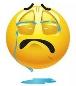 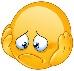 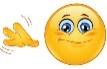 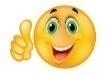 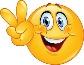 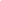 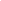 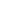 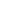 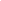 Date: ___________________________________________________    Date: ___________________________________________________    Assessment: _____________________________Teacher’s signature:___________________________Parent’s signature:___________________________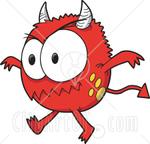 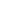 The monster has got ..............arms, .............. hands and  .......... fingers. It's got ............ legs, ............ feet and .............toes. It's got  ................ horns, two big .............. and a ....................... 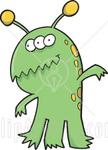 The .............................. got three ..................and three ................  It's got two ...........and two .................It's got six ........................ and eleven ..................... It's got ............horns (antennas).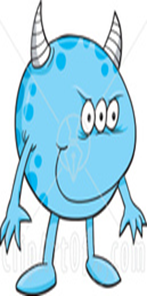 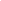 ...............................................................................................................................................................................................................................................................................................................................................................................................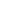 The monster has got two arms, two hands and  six fingers. It's got two legs, two feet and six toes. It's got  two horns, two big eyes and a tail /head.The monster has got three legs and three feet It's got two arms and two hands. It's got six fingers and eleven toes. It's got  two horns (antennas).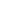 The monster has got two horns, two hands,two legs and two feet. It has got eight fingers. It has got three eyes and a very big mouth.